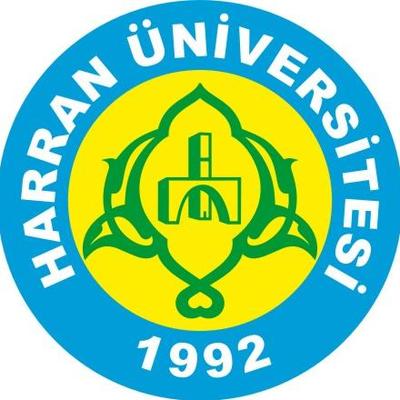 T.CHARRAN ÜNİVERSİTESİEĞİTİM FAKÜLTESİÖĞRETMENLİK UYGULAMASI HAZIRLAYAN Ad Soyad		:Adres			: Cep Telefonu		: E-Posta		: Eğitim Durumu	:			            Doğum Tarihi	: Çalışma Durumu	:				Doğum Yeri	: Uyruk			:				Üniversite	Lise	Yabancı Dil	Bilgisayar Bilgileri 	Sertifika Bilgileri	Hobiler				ÖĞRETMENLİK UYGULAMA DOSYASI İÇERİK LİSTESİİçindekilerFotoğraflı ÖzgeçmişUygulama yapılan okulunun düzeni ve yapısıMilli Eğitim Çalışma TakvimiBelirli gün ve haftalar listesiYıllık Plan ÖrneğiUygulama sürecinde anlatılan derslerin günlük planları Öğretmenlik Uygulaması Dersi Gözlem Formu, Öz-değerlendirme ve akran değerlendirme formları kopyaları Hazırlanan ya da kullanılan öğrenci çalışma yaprakları bunlarla ilgili değerlendirmeler ve faydalı diğer materyallerHARRAN ÜNİVERSİTESİEĞİTİM FAKÜLTESİFEN BİLGİSİ ÖĞRETMENLİĞİ2019-2020 ÖĞRETİM YILI-BAHAR YARIYILIÖĞRETMENLİK UYGULAMASI DERSİ DEVAM ÇİZELGESİÖğrencinin Adı Soyadı		:Okul Numarası			:Uygulama Yaptığı Okulun Adı	: Öğretim Elemanı Adı-Soyadı              :Rehber Öğretmen Adı-Soyadı	             :Yukarıda kimliği yazılı aday öğretmen ..……… hafta ………… saat uygulama derslerine katılmıştır.DERS  GÖZLEM  FORMUÖğretmen Adayı	: .........................................	Okulu	: ............................................ Gözlemci Öğretmen:......................................	Sınıfı	: ............................................ Konu		: .........................................     	Öğrenci Sayısı: .......................... .......		.............................................            Tarih	: ............................................EK GÖRÜŞ VE DÜŞÜNCELERHARRAN ÜNİVERSİTESİ-EĞİTİM FAKÜLTESİ- FEN BİLGİSİ ÖĞRETMENLİĞİ“ÖĞRETMENLİK UYGULAMASI” DERSİ  GÖZLEM FORMUUygulama Öğretmeni/Öğretim Elemanı İmza: “ÖĞRETMENLİK UYGULAMASI” DERSİ GÖZLEM FORMU YÖNERGESİUygulama öğrencileri/öğretmen adayları ders verme aşamasına geçtiklerinde, rehber öğretmen ve öğretim elemanı tarafından izlenerek, bu form ile ders işleme performansları değerlendirilecektir. Formda yer alan her satır, öğretmen adayının beceri düzeyine göre, tablo 1’deki puanlamaya göre değerlendirilecektir. Verilen puanların satır adedine bölünmesiyle elde edilecek olan “Genel Ortalama Puanı” aşağıda verilen puan aralıklarına göre yorumlanarak gözlem formuna yazılacaktır.Tablo 1HARRAN  ÜNİVERSİTESİ-EĞİTİM FAKÜLTESİ FEN BİLGİSİ ÖĞRETMENLİĞİ“ÖĞRETMENLİK UYGULAMASI” DERSİ  ÖZ-DEĞERLENDİRME FORMUİmza:                                                                                      Öğretmen Adayının Adı-Soyadı:HARRAN ÜNİVERSİTESİ-EĞİTİM FAKÜLTESİ- FEN BİLGİSİ ÖĞRETMENLİĞİ “ÖĞRETMENLİK UYGULAMASI” DERSİ  GRUP ARKADAŞI DEĞERLENDİRME FORMUİmza:                                                            Öğretmen Adayının Adı-Soyadı (Gözlem Yapan)ÖĞRETMENLİK UYGULAMASI ETKİNLİK DEĞERLENDİRME RAPOR FORMU ADI SOYADI:NUMARASI:UYGULAMA OKULU:UYGULAMA ÖĞRETİM ELEMANI:UYGULAMA ÖĞRETMENİ:HaftalarTarihİşlenen KonuUygulama Öğretmeninin Adı Soyadıİmza1…/…/202…/…/203…/…/204…/…/205…/…/206…/…/207…/…/208…/…/209…/…/2010…/…/2011…/…/2012…/…/2013…/…/2014…/…/20Uygulama Öğretim GörevlisiUygulama ÖğretmeniSIRA NOÖĞRETMEN ADAYININ YETERLİK ALANLARIPUANLAMAPUANLAMAAÇIKLAMA VE YORUMLARSIRA NOÖĞRETMEN ADAYININ YETERLİK ALANLARIBölüm PuanıVerilen PuanAÇIKLAMA VE YORUMLARKONU ALANI BİLGİSİ101Konu ile ilgili temel ilke ve kavramları bilme Konuda geçen temel ilke ve kavramları mantıksal bir tutarlılıkla   ilişkilendirebilmeKonunun gerektirdiği sözel ve görsel dili (şekil, şema, grafik, formül  vb.) uygun biçimde kullanabilmeKonu ile alanın diğer konularını ilişkilendirebilme10ALAN EĞİTİMİ BİLGİSİ ve BECERİSİ102Özel öğretim yaklaşım, yöntem ve tekniklerini bilmeÖğretim teknolojilerinden yararlanabilmeÖğrencilerde yanlış gelişmiş kavramları belirleyebilmeÖğrenci sorularına uygun ve yeterli yanıtlar oluşturabilmeÖğrenme ortamının güvenliğini sağlayabilme10PLANLAMA BECERİSİ153Ders planını açık, anlaşılır ve düzenli biçimde yazabilmeAmaç ve hedef davranışları açık bir biçimde ifade edebilmeHedef davranışları uygun yöntem ve teknikleri belirleyebilmeUygun araç-gereç ve materyal seçme ve hazırlayabilmeHedef davranışlara uygun değerlendirme biçimleri belirleyebilmeKonuyu önceki ve sonraki derslerle ilişkilendirebilme15ÖĞRETİM SÜRECİ ve ÖĞRETİM BECERİLERİ204Çeşitli öğretim yöntem ve tekniklerini uygun biçimde kullanabilmeZamanı verimli kullanabilmeÖğrencilerin etkin katılımı için etkinlikler düzenleyebilmeÖğretimi bireysel farklılıklara göre sürdürebilmeÖğretim araç-gereç materyalini sınıf düzeyine uygun biçimde kullanabilmeÖzetleme ve uygun dönütler verebilmeKonuyu yaşamla ilişkilendirebilmeHedef davranışlarına ulaşma düzeyini değerlendirebilme20SINIF YÖNETİMİ BECERİSİ	155Derse uygun bir giriş yapabilmeDerse ilgi ve dikkati çekebilmeDemokratik bir öğrenme ortamı sağlayabilmeDerse ilgi ve güdünün sürekliliğini sağlayabilmeKesinti ve engellemelere karşı uygun önlemler alabilmeÖvgü ve tavır alma davranışlarının kullanılmasıDersi toparlayabilmeGelecek dersle ilgili bilgiler ve ödevler verebilmeÖğrencileri sınıftan çıkarmaya hazırlayabilme15İLETİŞİM BECERİLERİ156Öğrencilerle etkili iletişim kurabilme Anlaşılır açıklamalar ve yönergeler verebilmeKonuya uygun düşündürücü sorular sorabilmeSes tonunu etkili biçimde kullanabilmeÖğrencileri ilgi ile dinlemeSözel dili ve beden dilini etkili biçimde kullanabilme15DEĞERLENDİRME VE KAYIT TUTMA 7,57Uygun değerlendirme materyali hazırlayabilmeÖğrencilerin anlama düzeylerine göre dönütler verebilme Öğrencilerin ürünlerini kısa sürede notlandırma ve ilgililere bildirebilmeDeğerlendirme sonuçlarının kayıtlarını tutma 7,5DİĞER MESLEKİ YETERLİKLER7,58Mesleği ile ilgili yasa ve yönetmeliklerin farkında olmaMesleki öneri ve eleştirilere açık olmaOkul etkinliklerine katılmaKişisel ve mesleki davranışları ile çevresine iyi örnek olma 7,5TOPLAM100Öğretmen adayının yukarıdaki yeterlilik alanlarına ilişkin uygulama öğretmeninin ek görüş ve düşünceleri   ......................................................................................................Öğretmen adayının yukarıdaki yeterlilik alanlarına ilişkin sorumlu öğretim elemanının ek görüş ve düşünceleri (Not. Bu kısım öğretim üyesi dersi izlediğinde doldurulacaktır.)   ..............................................................................................Uygulama Öğretmeni                                              (İmza)Uygulama Öğretim Elemanı              (İmza)Öğretmen Adayının Adı-Soyadı             :Öğretmen Adayının Adı-Soyadı             :Öğretmen Adayının Adı-Soyadı             :………………………………………….Sınıfı/Şubesi:Sınıfı/Şubesi:Sınıfı/Şubesi:….......….......Tarihi:Tarihi:…/…./2020…/…./2020…/…./2020Dersin Konusu:Dersin Konusu:……………………………………………………………………………………………….……………………………………………………………………………………………….……………………………………………………………………………………………….……………………………………………………………………………………………….……………………………………………………………………………………………….……………………………………………………………………………………………….……………………………………………………………………………………………….……………………………………………………………………………………………….……………………………………………………………………………………………….……………………………………………………………………………………………….……………………………………………………………………………………………….……………………………………………………………………………………………….KRİTERLERKRİTERLERKRİTERLERKRİTERLERPuanlarPuanlarPuanlarPuanlarPuanlarPuanlarPuanlarPuanlarKRİTERLERKRİTERLERKRİTERLERKRİTERLER0-3031-4931-4950-7450-7475-8975-8990-1001Konuya uygun açık/anlaşılır plan hazırlayabilmeKonuya uygun açık/anlaşılır plan hazırlayabilmeKonuya uygun açık/anlaşılır plan hazırlayabilmeKonuya uygun açık/anlaşılır plan hazırlayabilme2Öğrenme ortamını düzenleyebilmeÖğrenme ortamını düzenleyebilmeÖğrenme ortamını düzenleyebilmeÖğrenme ortamını düzenleyebilme3Dersin amacını açıkça ifade edebilmeDersin amacını açıkça ifade edebilmeDersin amacını açıkça ifade edebilmeDersin amacını açıkça ifade edebilme4Derse ilgiyi çekip, dikkati toplayabilmeDerse ilgiyi çekip, dikkati toplayabilmeDerse ilgiyi çekip, dikkati toplayabilmeDerse ilgiyi çekip, dikkati toplayabilme5Konuyu basitten karmaşığa doğru işleyebilmeKonuyu basitten karmaşığa doğru işleyebilmeKonuyu basitten karmaşığa doğru işleyebilmeKonuyu basitten karmaşığa doğru işleyebilme6Konuya ilişkin temel noktaları aktarabilmeKonuya ilişkin temel noktaları aktarabilmeKonuya ilişkin temel noktaları aktarabilmeKonuya ilişkin temel noktaları aktarabilme7Anlaşılması zor kısım/pasajları vurgulayarak açıklayabilmeAnlaşılması zor kısım/pasajları vurgulayarak açıklayabilmeAnlaşılması zor kısım/pasajları vurgulayarak açıklayabilmeAnlaşılması zor kısım/pasajları vurgulayarak açıklayabilme8Hedef ve içeriğe uygun yöntemleri kullanabilmeHedef ve içeriğe uygun yöntemleri kullanabilmeHedef ve içeriğe uygun yöntemleri kullanabilmeHedef ve içeriğe uygun yöntemleri kullanabilme9Anlatım, soru-cevap, tartışma vb. gibi genel öğretim yöntemlerini kullanabilmeAnlatım, soru-cevap, tartışma vb. gibi genel öğretim yöntemlerini kullanabilmeAnlatım, soru-cevap, tartışma vb. gibi genel öğretim yöntemlerini kullanabilmeAnlatım, soru-cevap, tartışma vb. gibi genel öğretim yöntemlerini kullanabilme10Öğrencilerde yanlış gelişmiş kavramları belirleyebilmeÖğrencilerde yanlış gelişmiş kavramları belirleyebilmeÖğrencilerde yanlış gelişmiş kavramları belirleyebilmeÖğrencilerde yanlış gelişmiş kavramları belirleyebilme11Hedef, içerik ve yönteme uygun araç-gereç seçip, etkili kullanabilmeHedef, içerik ve yönteme uygun araç-gereç seçip, etkili kullanabilmeHedef, içerik ve yönteme uygun araç-gereç seçip, etkili kullanabilmeHedef, içerik ve yönteme uygun araç-gereç seçip, etkili kullanabilme12Öğretim materyalleri geliştirebilmeÖğretim materyalleri geliştirebilmeÖğretim materyalleri geliştirebilmeÖğretim materyalleri geliştirebilme13Sınıf denetimini sağlayabilmeSınıf denetimini sağlayabilmeSınıf denetimini sağlayabilmeSınıf denetimini sağlayabilme14Öğrencilerle etkili iletişim kurabilmeÖğrencilerle etkili iletişim kurabilmeÖğrencilerle etkili iletişim kurabilmeÖğrencilerle etkili iletişim kurabilme15Uygun bir ses tonuyla konuşabilmeUygun bir ses tonuyla konuşabilmeUygun bir ses tonuyla konuşabilmeUygun bir ses tonuyla konuşabilme16İşlenen konuyu pekiştirebilmeİşlenen konuyu pekiştirebilmeİşlenen konuyu pekiştirebilmeİşlenen konuyu pekiştirebilme17Öğrenci sorularına uygun yanıtlar ve dönütler verebilmeÖğrenci sorularına uygun yanıtlar ve dönütler verebilmeÖğrenci sorularına uygun yanıtlar ve dönütler verebilmeÖğrenci sorularına uygun yanıtlar ve dönütler verebilme18Dersin değerlendirmesini yapabilmeDersin değerlendirmesini yapabilmeDersin değerlendirmesini yapabilmeDersin değerlendirmesini yapabilme19Kazanımları transfer edebilmeKazanımları transfer edebilmeKazanımları transfer edebilmeKazanımları transfer edebilme20Dersi toparlayabilmeDersi toparlayabilmeDersi toparlayabilmeDersi toparlayabilme21Zamanı iyi kullanabilmeZamanı iyi kullanabilmeZamanı iyi kullanabilmeZamanı iyi kullanabilme22Gelişim açısından farklılık gösteren öğrencileri yönlendirebilmeGelişim açısından farklılık gösteren öğrencileri yönlendirebilmeGelişim açısından farklılık gösteren öğrencileri yönlendirebilmeGelişim açısından farklılık gösteren öğrencileri yönlendirebilme23Derse ilgisiz olan öğrencileri derse çekebilmeDerse ilgisiz olan öğrencileri derse çekebilmeDerse ilgisiz olan öğrencileri derse çekebilmeDerse ilgisiz olan öğrencileri derse çekebilme23Sesini tasarruflu kullanabilmeSesini tasarruflu kullanabilmeSesini tasarruflu kullanabilmeSesini tasarruflu kullanabilme24Konuyu önceki ve sonraki konularla ilişkilendirebilmeKonuyu önceki ve sonraki konularla ilişkilendirebilmeKonuyu önceki ve sonraki konularla ilişkilendirebilmeKonuyu önceki ve sonraki konularla ilişkilendirebilme25Uygun (değerlendirilebilir/ölçülebilir) ödev verebilmeUygun (değerlendirilebilir/ölçülebilir) ödev verebilmeUygun (değerlendirilebilir/ölçülebilir) ödev verebilmeUygun (değerlendirilebilir/ölçülebilir) ödev verebilmeGENEL ORTALAMA PUANI *GENEL ORTALAMA PUANI *GENEL ORTALAMA PUANI *GENEL ORTALAMA PUANI *Uygulama Öğretmeninin/Öğretim Elemanının Düşünce ve Önerileri:Uygulama Öğretmeninin/Öğretim Elemanının Düşünce ve Önerileri:Uygulama Öğretmeninin/Öğretim Elemanının Düşünce ve Önerileri:Uygulama Öğretmeninin/Öğretim Elemanının Düşünce ve Önerileri:Uygulama Öğretmeninin/Öğretim Elemanının Düşünce ve Önerileri:Uygulama Öğretmeninin/Öğretim Elemanının Düşünce ve Önerileri:Uygulama Öğretmeninin/Öğretim Elemanının Düşünce ve Önerileri:Uygulama Öğretmeninin/Öğretim Elemanının Düşünce ve Önerileri:Uygulama Öğretmeninin/Öğretim Elemanının Düşünce ve Önerileri:Uygulama Öğretmeninin/Öğretim Elemanının Düşünce ve Önerileri:Uygulama Öğretmeninin/Öğretim Elemanının Düşünce ve Önerileri:Uygulama Öğretmeninin/Öğretim Elemanının Düşünce ve Önerileri:Uygulama Öğretmeninin/Öğretim Elemanının Düşünce ve Önerileri:a)0-30  puanYetersiz (Y)b)31-49 puanEksik (E)     c)50-74 puanOrta (O)      d)75-89 puanİyi (İ)           e)90-100 puanÇok İyi (Ç)  Dersin Konusu:Dersin Konusu:……………………………………………………………..………………………………………………………………..…Sınıfı/Şubesi:Sınıfı/Şubesi:….......….......Tarihi:Tarihi:…../…../201…../…../201…../…../201KRİTERLERKRİTERLERÇok iyiÇok iyiİyiİyiOrtaOrtaEksikEksikYetersiz1Konuya uygun açık/anlaşılır plan hazırlayabilmeKonuya uygun açık/anlaşılır plan hazırlayabilme2Öğrenme ortamını düzenleyebilmeÖğrenme ortamını düzenleyebilme3Dersin amacını açıkça ifade edebilmeDersin amacını açıkça ifade edebilme4Derse ilgiyi çekip, dikkati toplayabilmeDerse ilgiyi çekip, dikkati toplayabilme5Konuyu basitten karmaşığa doğru işleyebilmeKonuyu basitten karmaşığa doğru işleyebilme6Konuya ilişkin temel noktaları aktarabilmeKonuya ilişkin temel noktaları aktarabilme7Anlaşılması zor kısım/pasajları vurgulayarak açıklayabilmeAnlaşılması zor kısım/pasajları vurgulayarak açıklayabilme8Hedef ve içeriğe uygun yöntemleri kullanabilmeHedef ve içeriğe uygun yöntemleri kullanabilme9Anlatım, soru-cevap, tartışma vb. gibi genel öğretim yöntemlerini kullanabilmeAnlatım, soru-cevap, tartışma vb. gibi genel öğretim yöntemlerini kullanabilme10Öğrencilerde yanlış gelişmiş kavramları belirleyebilmeÖğrencilerde yanlış gelişmiş kavramları belirleyebilme11Hedef, içerik ve yönteme uygun araç-gereç seçip, etkili kullanabilmeHedef, içerik ve yönteme uygun araç-gereç seçip, etkili kullanabilme12Öğretim materyalleri geliştirebilmeÖğretim materyalleri geliştirebilme13Sınıf denetimini sağlayabilmeSınıf denetimini sağlayabilme14Öğrencilerle etkili iletişim kurabilmeÖğrencilerle etkili iletişim kurabilme15Uygun bir ses tonuyla konuşabilmeUygun bir ses tonuyla konuşabilme16İşlenen konuyu pekiştirebilmeİşlenen konuyu pekiştirebilme17Öğrenci sorularına uygun yanıtlar ve dönütler verebilmeÖğrenci sorularına uygun yanıtlar ve dönütler verebilme18Dersin değerlendirmesini yapabilmeDersin değerlendirmesini yapabilme19Kazanımları transfer edebilmeKazanımları transfer edebilme20Dersi toparlayabilmeDersi toparlayabilme21Zamanı iyi kullanabilmeZamanı iyi kullanabilme22Görsel Sanatlar alanında gelişim açısından farklılık gösteren öğrencileri yönlendirebilmeGörsel Sanatlar alanında gelişim açısından farklılık gösteren öğrencileri yönlendirebilme23Derse ilgisiz olan öğrencileri derse çekebilmeDerse ilgisiz olan öğrencileri derse çekebilme23Sesini tasarruflu kullanabilmeSesini tasarruflu kullanabilme24Konuyu önceki ve sonraki konularla ilişkilendirebilmeKonuyu önceki ve sonraki konularla ilişkilendirebilme25Uygun (değerlendirilebilir/ölçülebilir) ödev verebilmeUygun (değerlendirilebilir/ölçülebilir) ödev verebilmeÖğretmen Adayının Adı-Soyadı              :….Öğretmen Adayının Adı-Soyadı              :….Öğretmen Adayının Adı-Soyadı              :…... ..… ……………………………………….. ..… ………………………………………Sınıfı/Şubesi:Sınıfı/Şubesi:….......….......Tarihi:Tarihi:…../…../201…../…../201…../…../201Dersin Konusu : Dersin Konusu : …………………………………………………………………………………….…………………………………………………………………………………….…………………………………………………………………………………….…………………………………………………………………………………….…………………………………………………………………………………….…………………………………………………………………………………….…………………………………………………………………………………….…………………………………………………………………………………….…………………………………………………………………………………….…………………………………………………………………………………….…………………………………………………………………………………….…………………………………………………………………………………….KRİTERLERKRİTERLERKRİTERLERÇok iyiÇok iyiİyiİyiOrtaOrtaEksikEksikYetersiz1Konuya uygun açık/anlaşılır plan hazırlayabilmeKonuya uygun açık/anlaşılır plan hazırlayabilmeKonuya uygun açık/anlaşılır plan hazırlayabilme2Öğrenme ortamını düzenleyebilmeÖğrenme ortamını düzenleyebilmeÖğrenme ortamını düzenleyebilme3Dersin amacını açıkça ifade edebilmeDersin amacını açıkça ifade edebilmeDersin amacını açıkça ifade edebilme4Derse ilgiyi çekip, dikkati toplayabilmeDerse ilgiyi çekip, dikkati toplayabilmeDerse ilgiyi çekip, dikkati toplayabilme5Konuyu basitten karmaşığa doğru işleyebilmeKonuyu basitten karmaşığa doğru işleyebilmeKonuyu basitten karmaşığa doğru işleyebilme6Konuya ilişkin temel noktaları aktarabilmeKonuya ilişkin temel noktaları aktarabilmeKonuya ilişkin temel noktaları aktarabilme7Anlaşılması zor kısım/pasajları vurgulayarak açıklayabilmeAnlaşılması zor kısım/pasajları vurgulayarak açıklayabilmeAnlaşılması zor kısım/pasajları vurgulayarak açıklayabilme8Hedef ve içeriğe uygun yöntemleri kullanabilmeHedef ve içeriğe uygun yöntemleri kullanabilmeHedef ve içeriğe uygun yöntemleri kullanabilme9Anlatım, soru-cevap, tartışma vb. gibi genel öğretim yöntemlerini kullanabilmeAnlatım, soru-cevap, tartışma vb. gibi genel öğretim yöntemlerini kullanabilmeAnlatım, soru-cevap, tartışma vb. gibi genel öğretim yöntemlerini kullanabilme10Öğrencilerde yanlış gelişmiş kavramları belirleyebilmeÖğrencilerde yanlış gelişmiş kavramları belirleyebilmeÖğrencilerde yanlış gelişmiş kavramları belirleyebilme11Hedef, içerik ve yönteme uygun araç-gereç seçip, etkili kullanabilmeHedef, içerik ve yönteme uygun araç-gereç seçip, etkili kullanabilmeHedef, içerik ve yönteme uygun araç-gereç seçip, etkili kullanabilme12Öğretim materyalleri geliştirebilmeÖğretim materyalleri geliştirebilmeÖğretim materyalleri geliştirebilme13Sınıf denetimini sağlayabilmeSınıf denetimini sağlayabilmeSınıf denetimini sağlayabilme14Öğrencilerle etkili iletişim kurabilmeÖğrencilerle etkili iletişim kurabilmeÖğrencilerle etkili iletişim kurabilme15Uygun bir ses tonuyla konuşabilmeUygun bir ses tonuyla konuşabilmeUygun bir ses tonuyla konuşabilme16İşlenen konuyu pekiştirebilmeİşlenen konuyu pekiştirebilmeİşlenen konuyu pekiştirebilme17Öğrenci sorularına uygun yanıtlar ve dönütler verebilmeÖğrenci sorularına uygun yanıtlar ve dönütler verebilmeÖğrenci sorularına uygun yanıtlar ve dönütler verebilme18Dersin değerlendirmesini yapabilmeDersin değerlendirmesini yapabilmeDersin değerlendirmesini yapabilme19Kazanımları transfer edebilmeKazanımları transfer edebilmeKazanımları transfer edebilme20Dersi toparlayabilmeDersi toparlayabilmeDersi toparlayabilme21Zamanı iyi kullanabilmeZamanı iyi kullanabilmeZamanı iyi kullanabilme22gelişim açısından farklılık gösteren öğrencileri yönlendirebilmegelişim açısından farklılık gösteren öğrencileri yönlendirebilmegelişim açısından farklılık gösteren öğrencileri yönlendirebilme23Derse ilgisiz olan öğrencileri derse çekebilmeDerse ilgisiz olan öğrencileri derse çekebilmeDerse ilgisiz olan öğrencileri derse çekebilme23Sesini tasarruflu kullanabilmeSesini tasarruflu kullanabilmeSesini tasarruflu kullanabilme24Konuyu önceki ve sonraki konularla ilişkilendirebilmeKonuyu önceki ve sonraki konularla ilişkilendirebilmeKonuyu önceki ve sonraki konularla ilişkilendirebilme25Uygun (değerlendirilebilir/ölçülebilir) ödev verebilmeUygun (değerlendirilebilir/ölçülebilir) ödev verebilmeUygun (değerlendirilebilir/ölçülebilir) ödev verebilmeÖğretmen Adayı           : ......................................................Bölüm / Anabilim  Dalı: ………………………………………...Sınıf/Şube                      : ....................Fakülte No                    : .......................Uygulama Okulu : …………………………………… Etkinlik No           : ...........              Tarih: ...../...../.......Etkinlik Başlığı   .............................................................................Uygulama Öğretmeni                                                                 Uygulama Öğretim ElemanıNot: Öğretmenlik uygulaması  kapsamında yer alan bütün etkinlikler ilgili yönergeler ve ilkeler doğrultusunda raporlaştırılmalıdır.Uygulama Öğretmeni                                                                 Uygulama Öğretim ElemanıNot: Öğretmenlik uygulaması  kapsamında yer alan bütün etkinlikler ilgili yönergeler ve ilkeler doğrultusunda raporlaştırılmalıdır.